FICHE D’INSCRIPTION STAGE FORMATION 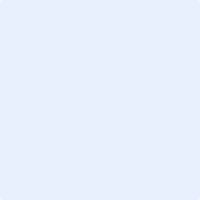 Nom:……………………………………………………Prénom:………………………………………………………Date de naissance:………………………………………………Lieu:……………….………………………………Numéro Acte de  Naissance :…………………………………………………………………………. Nationalité : ………………………………………………………………………………………………………………Adresse:……………………………………………………………………………………………………………………N° de tél:……………………………………………..E.Mail:………………………..…………………………………Dernier Diplôme:……………………………………….Année d’obtention :…..…………………………Profession:……………………………………………………………………………………………………………….Dernier club entrainé:………………………………………..Saison…………………………………………Catégorie entrainée:…………………………………………….Division………………………………………Taille vestimentaire :Diplômes obtenusCopies scannées couleur des diplômes Parcours en tant que joueurExpérience en tant qu’entraineurJoindre les licences techniquesSignature de l’intéresse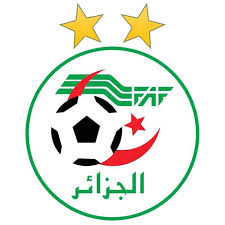 FEDERATION ALGERIENNE DE FOOTBALL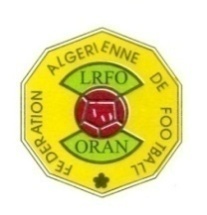 DIRECTION TECHNIQUE NATIONALELIGUE REGIONALE DE FOOTBALL D’0RANDIRECTION TECHNIQUE REGIONALE D’ORANGardien de butPréparateur physiqueFut salD.F.E 1D.F.E 2D.F.E 3C.A.F DC.A.F CN°Diplômes et FormationsLieuAnnée0102030405N°ClubsDivisionCatégorieAnnée010203040506N°ClubsDivisionCatégorieAnnée0102030405